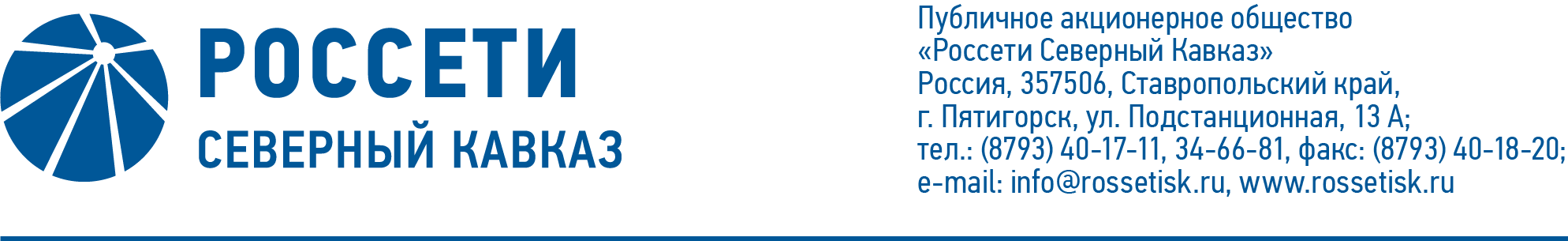 ПРОТОКОЛ № 474заседания Совета директоров ПАО «Россети Северный Кавказ»Место подведения итогов голосования: Ставропольский край, 
г. Пятигорск, пос. Энергетик, ул. Подстанционная, д. 13а.Дата проведения: 24 сентября 2021 года.Форма проведения: опросным путем (заочное голосование).Дата подведения итогов голосования: 24 сентября 2021 года, 23:00.Дата составления протокола: 27 сентября 2021 года.Всего членов Совета директоров ПАО «Россети Северный Кавказ» - 11 человек.В заочном голосовании приняли участие (получены опросные листы) члены Совета директоров:Гончаров Юрий ВладимировичГребцов Павел ВладимировичКапитонов Владислав АльбертовичКраинский Даниил ВладимировичЛевченко Роман АлексеевичМайоров Андрей ВладимировичМольский Алексей ВалерьевичПалагин Виктор НиколаевичПрохоров Егор ВячеславовичСасин Николай ИвановичФеоктистов Игорь ВладимировичКворум имеется.Повестка дня:Об утверждении кредитного плана ПАО «Россети Северный Кавказ» на 4 квартал 2021 года.Об утверждении сметы расходов Общества на 2 и 3 кварталы 
2021 года.Итоги голосования и решения, принятые по вопросам повестки дня:Вопрос № 1. Об утверждении кредитного плана ПАО «Россети Северный Кавказ» на 4 квартал 2021 года.Решение:Утвердить кредитный план ПАО «Россети Северный Кавказ» на 4 квартал 
2021 года в соответствии с приложением 1 к настоящему решению Совета директоров Общества.Голосовали «ЗА»: Гончаров Ю.В., Гребцов П.В., Капитонов В.А., 
Краинский Д.В., Левченко Р.А., Майоров А.В., Мольский А.В., Палагин В.Н., Прохоров Е.В., Сасин Н.И., Феоктистов И.В.«ПРОТИВ»: нет. «ВОЗДЕРЖАЛСЯ»: нет.Решение принято.Вопрос № 2. Об утверждении сметы расходов Общества на 2 и 3 кварталы 
2021 года.Решение:1.	Утвердить смету расходов Общества на 2 и 3 кварталы 2021 года в соответствии с приложением 2 к настоящему решению Совета директоров Общества.2.	Отметить нарушение сроков утверждения бизнес-плана 
ПАО «Россети Северного Кавказа» на 2021-2025 годы и сметы затрат на 2 и 3 квартал 2021 года, предусмотренных Регламентом бизнес-планирования Общества, утвержденным Советом директоров Общества (протокол Совета директоров от 14.08.2017 № 311).3.	Поручить Единоличному исполнительному органу Общества обеспечить вынесение на рассмотрение Совета директоров Общества бизнес-плана ПАО «Россети Северного Кавказа» на 2021 год в срок не позднее 30.09.2021.Голосовали «ЗА»: Гончаров Ю.В., Гребцов П.В., Капитонов В.А., 
Краинский Д.В., Левченко Р.А., Майоров А.В., Мольский А.В., Палагин В.Н., Прохоров Е.В., Сасин Н.И., Феоктистов И.В.«ПРОТИВ»: нет. «ВОЗДЕРЖАЛСЯ»: нет.Решение принято.Председатель Совета директоров		        А.В. МольскийКорпоративный секретарь 		       С.В. Чистов